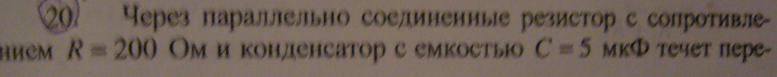 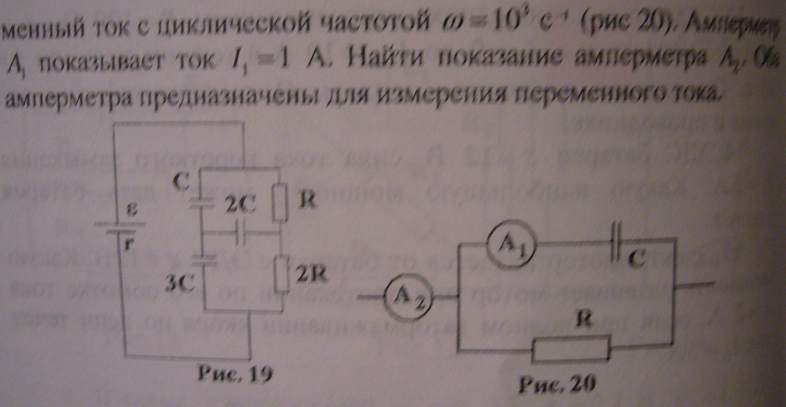 w=103 с-1 